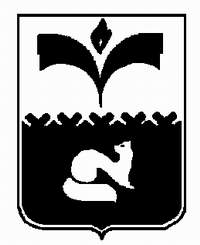 КОНТРОЛЬНО-СЧЁТНАЯ ПАЛАТА  ГОРОДА ПОКАЧИХАНТЫ-МАНСИЙСКОГО АВТОНОМНОГО ОКРУГА – ЮГРЫ ул.Мира, д.8/1, г.Покачи, Ханты-Мансийский автономной округ-Югра (Тюменская область), 628661Тел./факс (34669)7-34-39www.dumapokachi.ru,  e-mail: ksp@admpokachi.ruЗАКЛЮЧЕНИЕна проект решения Думы города Покачи«О внесении изменений в бюджет города Покачи на 2022 год и на плановый период 2023 и 2024 годов, утвержденный решением Думы города Покачи от 14.12.2021 №82»от 24.02.2022                                                                                                                     		    №5Общие положенияКонтрольно-счетной палатой города в соответствии с пунктом 7 части 2 статьи 9 Федерального Закона от 07.02.2011 №6 – ФЗ «Об общих принципах организации и деятельности контрольно-счетных органов субъектов РФ и муниципальных образований», пунктом 7 части 1 статьи 2 Регламента контрольно-счетной палаты города Покачи, утвержденного Приказом председателя КСП от 22.03.2019 №2, стандартом финансового контроля «Экспертиза проектов муниципальных правовых актов города Покачи», утвержденного приказом председателя КСП от 12.11.2015 №29, проведена экспертиза проекта решения Думы города Покачи «О внесении изменений в бюджет города Покачи на 2022 год и на плановый период 2023 и 2024 годов, утвержденный решением Думы города Покачи от 14.12.2021 №82», (далее – проект решения), по результатам которой подготовлено настоящее заключение.Основная часть.Полномочия по принятию муниципального правового акта установлены пунктом 5 статьи 242.23 Бюджетного кодекса Российской Федерации (далее – БК РФ), пунктом 2 части 1 статьи 19 Устава города Покачи, а также частью 1 статьи 4 Положения о бюджетном устройстве и бюджетном процессе в городе Покачи, утвержденного решением Думы города Покачи от 01.11.2017 №92.По результатам экспертизы проекта решения установлено следующее. Согласно пояснительной записке к проекту решения, в адрес администрации города Покачи поступило письмо от Департамента финансов Ханты-Мансийского автономного округа – Югры от 14.02.2022 №20-исх-705, о том, что на основе изменений, внесенных Федеральными законами от 28.06.2021 №228-ФЗ, от 01.07.2021 №244-ФЗ, от 29.11.2021 №384-ФЗ в Бюджетный Кодекс РФ, вступающих в силу с 01.01.2022, финансовому органу необходимо срочно инициировать подготовку проектов муниципальных нормативных правовых актов и обеспечить их принятие в первом квартале 2022 года:представительного органа о внесении изменений в решение о местном бюджете, предусматривающее положение об осуществлении казначейского сопровождения в отношении средств, определенных в соответствии со статьей 242.26 БК РФ;местной администрации о порядке казначейского сопровождения средств;финансового органа о санкционировании операций со средствами участников казначейского сопровождения и открытии лицевых счетов участникам казначейского сопровождения.Из пояснительной записки к проекту решения следует, что предлагаемые изменения не окажут влияния на параметры бюджета города. В связи с чем, несоблюдение принципа сбалансированности бюджета, предусмотренного статьей 33 Бюджетного кодекса Российской Федерации, не усматривается.Заключительные положенияНа основании вышеизложенного, полагаем, что проект решения ««О внесении изменений в бюджет города Покачи на 2022 год и на плановый период 2023 и 2024 годов, утвержденный решением Думы города Покачи от 14.12.2021 №82» не противоречит действующему законодательству.Председатель контрольно-счетной палаты города Покачи			                		                Л.Ф. Ишемьярова